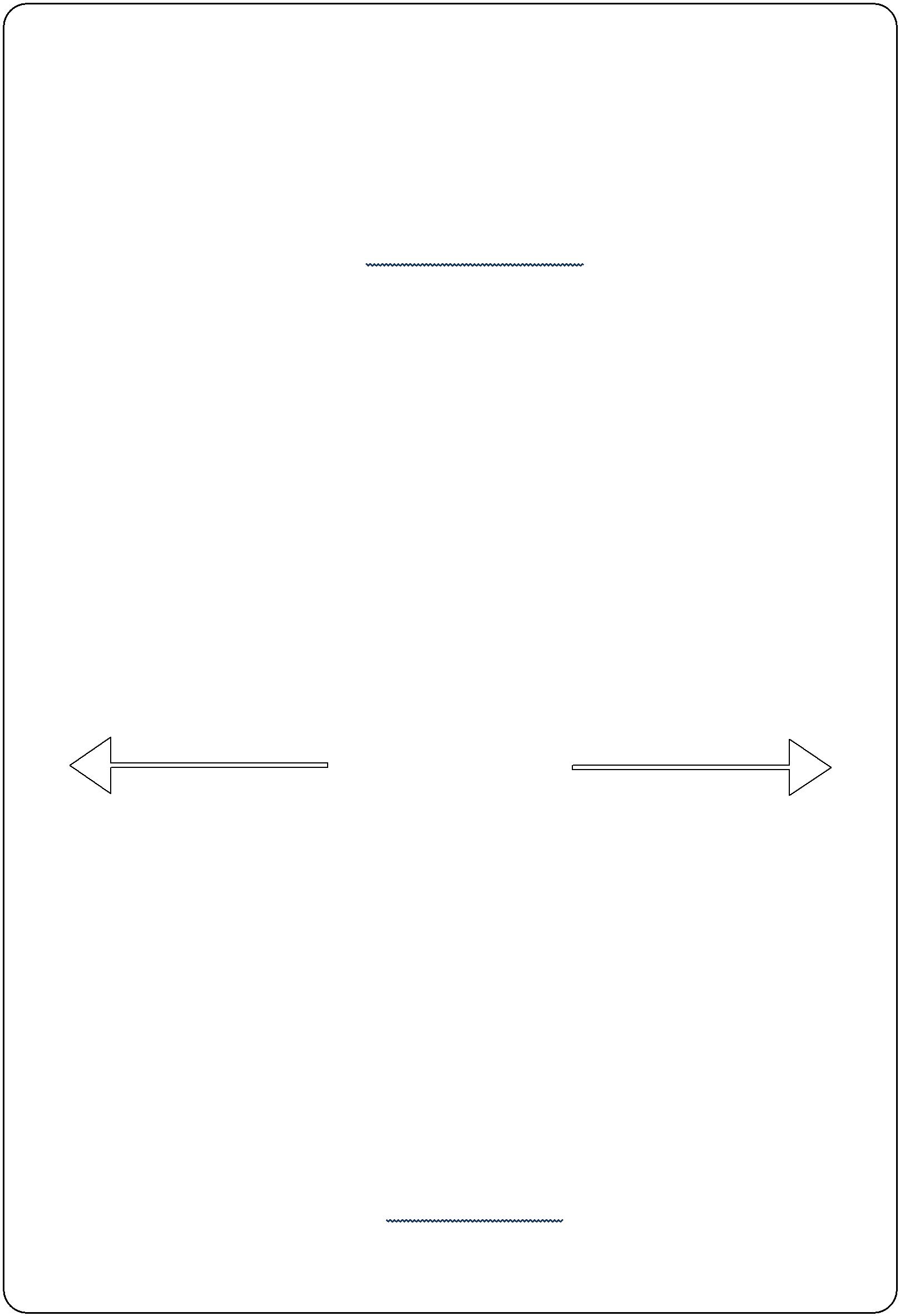 Academic ProficiencyTo obtain a suitable and challenging position as an employee in progressive organization that provides opportunities for professional growth, personal development and creative challenges.Professional ObjectiveHandling JobsPerfume CottonsChocolate BoxesGalaxyRippleCigarettesFood Packing with UV and conventionalUV Printing with online full UVSpot UVWater Base Drip, etc…Books, flyers, folders, envelopes, etc...Costing and estimationWork ExperienceHaving 10+yrs of experience in packaging and commercial department.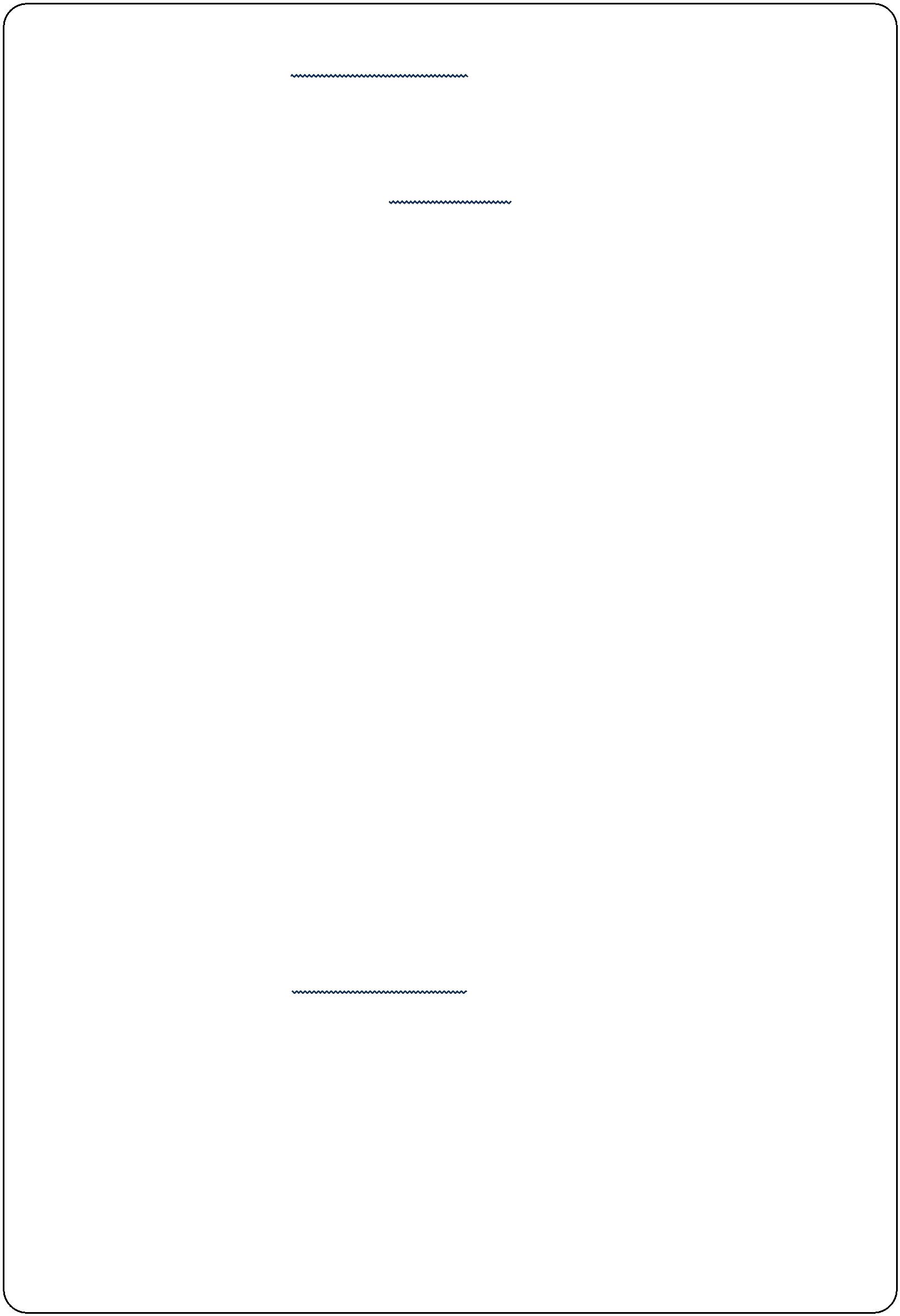 Computer SkillsOperating System Windows.Packages Photoshop (Basic), InternetExperiencePresently working as a Production Supervisor in United Printing Press (from September 2015 till date).Worked as a Production Incharge of Production Planning in Geekay Print & Packaging (from November 2014 to August 2015).Working as a operator in Mistubishi 6+1 color & CD-74Heidelbreg m/c at Srinivasa Fine Arts Ltd Guest line Attibele, Bangalore & Shivkashi (March 2014 to September 2014).Worked as a Senior Operator inKomori 540 at Akhila Hi-tech Graphics Ltd., Bangalore (June 2013 to Feb 2014).Training Operator, in KBA Rapida 106X6 at Emirates Printing Press, Dubai (2010 to June 2013).Experience in latest Rapida 106X6 KBA machine as a Training  Operator.Having knowledge of handling KBA, Komari 840, 640, Heildelberg.Having experience in stores supervisor at Rathna Offsets Chennai (2007 to 2008).Worked as DTP operator at SIGA polytechnic college, for 1 year (2006 to 2007).Worked as a Production Supervisor at Label Kingdom Pvt. Ltd., Chennai. (2004 to 2006).Production planning, Job planning, Job handling, quality control..etc..Having experience in production department since (2004- Till).Languages Known   English, Telugu, Tamil, Hindi, Kannada, Malayalam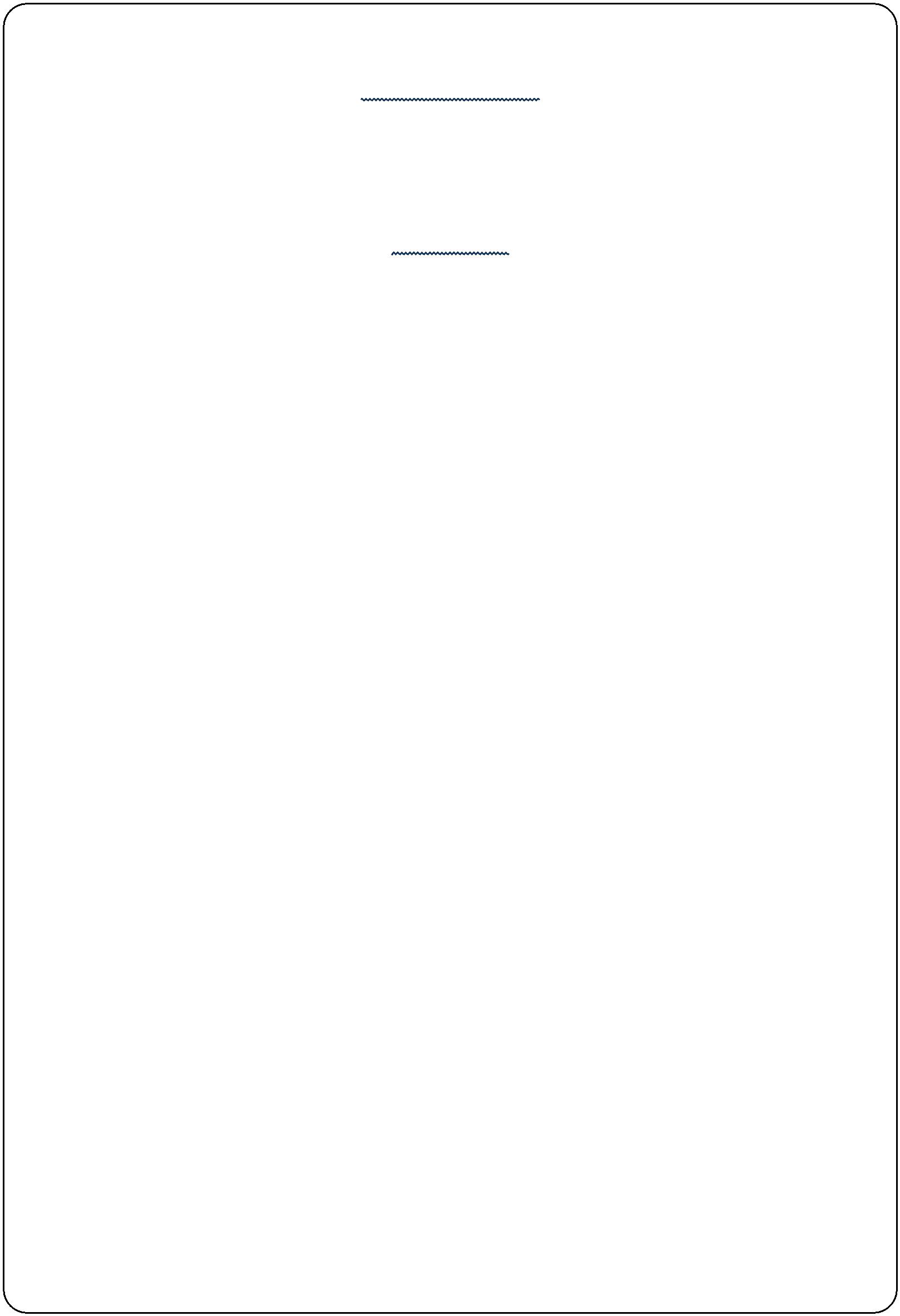 Hobies & InterestsMaking New Ideas on work.Interacting with Clients.DeclarationI hereby confirm that the information given above is true to the best of my knowledge.Place:Date:LEO LEO.374483@2freemail.com School/College/InstituteYear ofPercentage ofName Of ExaminationSchool/College/InstituteYear ofMarksName Of ExaminationSchool/College/InstituteCompletionMarksCompletionObtainedObtainedDiploma in PrintingSIGA Polytechnic College,200578%TechnologyChennai-600 010.200578%TechnologyChennai-600 010.S.S.L.C. ExaminationSt. Joseph’s Hr. Sec. School,200251%S.S.L.C. ExaminationKilachery, Thiruvallur Dist.200251%Kilachery, Thiruvallur Dist.Personal Profile•Date of Birthth•Date of Birth5  June, 1986•SexMale•Marital StatusMarried•NationalityIndian